PATIENT DETAILS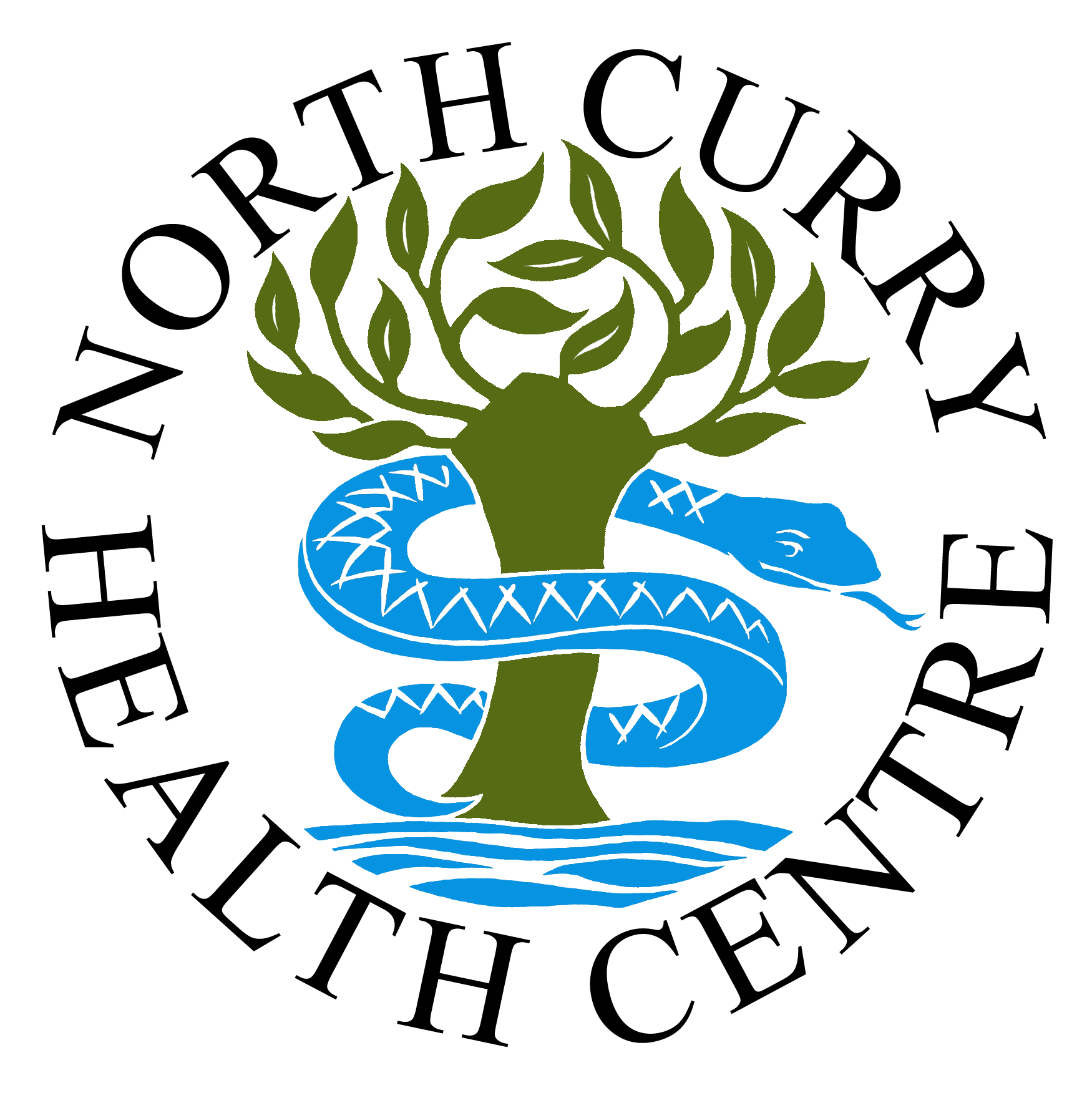 To help us to provide you with the best possible care we would be grateful if you would take the time to answer All the following questions.MEDICAL HISTORY – Only complete this section if you are a new patient to the surgeryNEXT OF KINFAMILY HISTORYHave any of your parents, brothers or sisters had either of the following?  If so please state at what age and what relative:BLOOD PRESSUREIf you do not have access to a Blood Pressure machine there is a machine at the surgery in the waiting room.WOMEN ONLYLIFESTYLE INFORMATIONALCOHOLIt would be helpful if you could complete the following ‘FAST’ alcohol screening test by circling the most appropriate answer(s).  it has been suggested that if your score is 3 or more you may wish to discuss and review your alcohol consumption further.* One standard drink (1 unit) is:   One small glass or wineHalf a pint or regular beer, lager or cider	One small glass of sherryOne single measure of spiritsOne single measure of aperitifsSMOKING (Please complete the section in Yellow if you have previously smoked or if you currently smoke)If your only smoking experience is teenage experimentation we think it is reasonable to class yourself as never having been a smokerAre you a Smoker and want to give up?  Did you know that stopping smoking support and nicotine replacement treatment makes giving up much more successful?  Ask at reception for information about stopping smoking support.Surname:Title:  Mr/Mrs/Miss/Ms/Dr/OtherForenames:Forenames:Date of Birth:Previous Surname:Address:Address:Post Code:Home Phone:Email:Email:Mobile Phone:Work Phone:Do you consent to receive: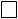                                     SMS notifications for clinical services.          Yes        No                                    E-mail notifications for clinical services        Yes             No   Do you consent to receive:                                    SMS notifications for clinical services.          Yes        No                                    E-mail notifications for clinical services        Yes             No   What is your language?Were you previously registered at the practice?Were you previously registered at the practice?                  Yes                            No                  Yes                            No                  Yes                            No                  Yes                            NoWho would you like to be registered with?Dr WinterDr WinterDr SutcliffeDr RussellNo preferenceHeight:Weight:Are you a Carer?  Unpaid                          Employed   If Unpaid, whom do you care for? If Unpaid, whom do you care for? Are they registered at North Curry Health Centre?     Yes         No  Are they registered at North Curry Health Centre?     Yes         No  Past Medical History:  Please state any on-going illnesses, or disabilities, or any significant past illness, operations, accidents and the year when they happened or started.Current Medication:  Please list medications that you are taking at the present time and the dosage (or preferably attach a prescription list from your previous GP)Allergies: Please state any allergies that might affect your treatmentAre they registered with us?Are they registered with us?Are they registered with us?Y   ☐     N   ☐Relationship with you?Their Full nameTheir Contact numberTheir Contact numberTheir DOB:         /         /  ConditionYesNoRelativeAgeAnginaMyocardial Infarction (Heart Attack)DiabetesOther:Date takenPulseBlood pressure Do you have?YESNOName of Coil (e.g. Mirena)Date due for replacementA CoilA Contraceptive Implant ScoringScoringScoringScoringScoring01234How often do you have:MEN:   8 or more standard* drinks on one occasion?WOMEN: 6 or more standard* drinks on one occasion?NeverLess than monthlyMonthlyWeeklyDaily or almost dailyHow often during the last 6 months have you been unable to remember what happened the night before because you were drinking?NeverLess than monthlyMonthlyWeeklyDaily or almost dailyHow often during the last 6 months have you failed to do what was normally expected of you because of drinking?NeverLess than monthlyMonthlyWeeklyDaily or almost dailyIn the last 6 months has a relative, friend, or a doctor or other health worker been concerned about your drinking or suggested you cut down?NeverLess than monthlyMonthlyWeeklyDaily or almost dailyExercise:           Would you describe yourself as: (please tick)Exercise:           Would you describe yourself as: (please tick)Exercise:           Would you describe yourself as: (please tick)Exercise:           Would you describe yourself as: (please tick)Very ActiveActiveLightly ActiveInactiveI am a non-smoker*  ☐I am a non-smoker*  ☐I do smoke tobacco   I do smoke tobacco   I do smoke tobacco   I do smoke tobacco   Never been a smokerCigarette SmokerNo per dayEx-Cigarette SmokerRoll-Up Cigarette SmokerNo /gms per weekEx-Pipe SmokerCigar SmokerNo per dayEx-Cigar SmokerPipe Smokergms per weekVape (Non-nicotine)Vape (Nicotine filed)Occasionally Daily  (For Office Use Only) EMIS NO:ID seen by:Photo ID    ☐        Proof of residence seen ☐